江西农业大学研究生国家奖学金申请材料书写及印制模板为了进一步规范我校研究生奖学金申请材料的格式，特对我校研究生国家奖学金申请材料的书写及印制作如下规定：一、用纸与印制1、申请材料封面和封底颜色为浅蓝色，胶装，内容用A4白色纸张复印；2、各大类业绩材料间用A4粉色纸张进行隔页。二、申请材料封面1、封面上的内容、格式按模板式样制作。2、封面中所在院（所）、学科专业均用全称规范填写，不写简称。3、指导教师须经江西农业大学学位评定委员会正式批准聘任，且指导情况均在研究生院备案，最多不超过三位。三、申请人业绩填报表奖学金业绩填报表，书写要求与申请材料清单保持一致。四、申请材料清单和佐证材料申请材料清单是总结引导作用，所有佐证材料须确保其真实性，且按清单从上往下的顺序一一对应进行排列，缺一不可。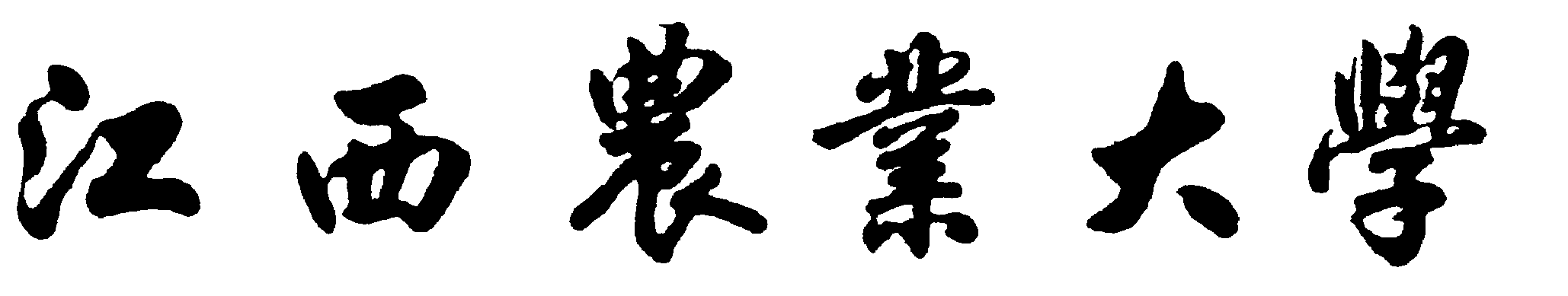 研究生国家奖学金申请材料   （以下三号，宋体加粗）  申   请   人：                           学        号：                           指 导  教 师： （姓名、职称）         学 科  专 业：                           所在 院（所）：                                                             年      月注：表格中无业绩的类别可删除，业绩材料按填写顺序逐一附在其后。申请材料清单基本信息申请人业绩填报表英语等级证书研究生成绩单科研课题学术论文学术著作学术奖励技术发明竞赛社会荣誉九、其他注：表格中无业绩的类别可删除，业绩材料按填写顺序逐一附在其后。江西农业大学研究生国家奖学金申请人业绩填报表江西农业大学研究生国家奖学金申请人业绩填报表江西农业大学研究生国家奖学金申请人业绩填报表江西农业大学研究生国家奖学金申请人业绩填报表姓名学号专业年级课程平均成绩英语水平导师姓名联系电话类别内容内容内容科研课题类请填写课题级别、名称、编号、排名等请填写课题级别、名称、编号、排名等请填写课题级别、名称、编号、排名等科研课题类【1】省级：江西省青马工程 《高职院校创业教育保障机制与成效的关系研究》，编号：18QM74，已立项未结题，排名：第一主持  　　【1】省级：江西省青马工程 《高职院校创业教育保障机制与成效的关系研究》，编号：18QM74，已立项未结题，排名：第一主持  　　【1】省级：江西省青马工程 《高职院校创业教育保障机制与成效的关系研究》，编号：18QM74，已立项未结题，排名：第一主持  　　学术论文类请填写学术论文题目、刊物名称、发表时间、收录情况、排名等请填写学术论文题目、刊物名称、发表时间、收录情况、排名等请填写学术论文题目、刊物名称、发表时间、收录情况、排名等学术论文类【1】张昆，冯立群，余昌钰，等.球面齿轮设计研究[J]（期刊文章）.清华大学学报，1994, 34(2)：1~7　；【2】Dupont B. Bone marrow transplantation in severe combined immunodeficiency with an unrelated MLC compatible donor[C]（论文集）. In: White H J, Smith R, eds. Proceedings of the Third Annual Meeting of the International Society for Experimental Hematology. Houston：International Society for Experimental Hematology, 1974. 44~46 　【1】张昆，冯立群，余昌钰，等.球面齿轮设计研究[J]（期刊文章）.清华大学学报，1994, 34(2)：1~7　；【2】Dupont B. Bone marrow transplantation in severe combined immunodeficiency with an unrelated MLC compatible donor[C]（论文集）. In: White H J, Smith R, eds. Proceedings of the Third Annual Meeting of the International Society for Experimental Hematology. Houston：International Society for Experimental Hematology, 1974. 44~46 　【1】张昆，冯立群，余昌钰，等.球面齿轮设计研究[J]（期刊文章）.清华大学学报，1994, 34(2)：1~7　；【2】Dupont B. Bone marrow transplantation in severe combined immunodeficiency with an unrelated MLC compatible donor[C]（论文集）. In: White H J, Smith R, eds. Proceedings of the Third Annual Meeting of the International Society for Experimental Hematology. Houston：International Society for Experimental Hematology, 1974. 44~46 　学术著作类请填写学术著作名称、出版社名称、主编姓名、承担撰写量等请填写学术著作名称、出版社名称、主编姓名、承担撰写量等请填写学术著作名称、出版社名称、主编姓名、承担撰写量等学术著作类【1】竺可桢. 物理学[M]（专著）. 北京：科学出版社，1973.56~60　　【1】竺可桢. 物理学[M]（专著）. 北京：科学出版社，1973.56~60　　【1】竺可桢. 物理学[M]（专著）. 北京：科学出版社，1973.56~60　　学术奖励类请填写奖励级别、奖励名称、奖励授予单位、排名等请填写奖励级别、奖励名称、奖励授予单位、排名等请填写奖励级别、奖励名称、奖励授予单位、排名等学术奖励类【1】省级：2016年，《校园官网新闻视角下的农林院校创新创业教育研究》获中国农学会教育专业委员会2016年学术年会优秀论文二等奖，第一作者；【2】校级：2017年，《高职院校生利主义与工匠精神教育融合研究》获江西农业大学研究生惟义论坛三等奖，第一作者 　【1】省级：2016年，《校园官网新闻视角下的农林院校创新创业教育研究》获中国农学会教育专业委员会2016年学术年会优秀论文二等奖，第一作者；【2】校级：2017年，《高职院校生利主义与工匠精神教育融合研究》获江西农业大学研究生惟义论坛三等奖，第一作者 　【1】省级：2016年，《校园官网新闻视角下的农林院校创新创业教育研究》获中国农学会教育专业委员会2016年学术年会优秀论文二等奖，第一作者；【2】校级：2017年，《高职院校生利主义与工匠精神教育融合研究》获江西农业大学研究生惟义论坛三等奖，第一作者 　技术发明类请填写技术发明类别、名称、专利号等请填写技术发明类别、名称、专利号等请填写技术发明类别、名称、专利号等技术发明类【1】国家发明专利：黄山,廖萍,曾勇军,潘晓华,石庆华. 一种缓解早稻稻草还田对双季晚稻生长不利影响的方法[P]. 江西：CN107148823A,2017-09-12　【1】国家发明专利：黄山,廖萍,曾勇军,潘晓华,石庆华. 一种缓解早稻稻草还田对双季晚稻生长不利影响的方法[P]. 江西：CN107148823A,2017-09-12　【1】国家发明专利：黄山,廖萍,曾勇军,潘晓华,石庆华. 一种缓解早稻稻草还田对双季晚稻生长不利影响的方法[P]. 江西：CN107148823A,2017-09-12　学科竞赛类请填写竞赛级别、名称、主办单位、获奖等级、排名等请填写竞赛级别、名称、主办单位、获奖等级、排名等请填写竞赛级别、名称、主办单位、获奖等级、排名等学科竞赛类【1】国家级：2017年，第一届全国杂交水稻科学研究生论坛，杂交水稻国家重点实验室主办，武汉大学承办，优秀奖，排名：第一　　【1】国家级：2017年，第一届全国杂交水稻科学研究生论坛，杂交水稻国家重点实验室主办，武汉大学承办，优秀奖，排名：第一　　【1】国家级：2017年，第一届全国杂交水稻科学研究生论坛，杂交水稻国家重点实验室主办，武汉大学承办，优秀奖，排名：第一　　社会荣誉类请填写荣誉名称、荣誉授予单位等请填写荣誉名称、荣誉授予单位等请填写荣誉名称、荣誉授予单位等社会荣誉类【1】省级：2016年，全省高校“弘扬井冈山精神与当代大学生成长”研讨会主题征文比赛，省委教育工委、省教育厅主办，研究生组二等奖；排名：第一　【1】省级：2016年，全省高校“弘扬井冈山精神与当代大学生成长”研讨会主题征文比赛，省委教育工委、省教育厅主办，研究生组二等奖；排名：第一　【1】省级：2016年，全省高校“弘扬井冈山精神与当代大学生成长”研讨会主题征文比赛，省委教育工委、省教育厅主办，研究生组二等奖；排名：第一　其他类请填写前面没有涉及的其他业绩请填写前面没有涉及的其他业绩请填写前面没有涉及的其他业绩其他类【1】2017-2018年：新媒体中心网络运营部部长【1】2017-2018年：新媒体中心网络运营部部长【1】2017-2018年：新媒体中心网络运营部部长研究生承诺　　我保证所填写的内容真实准确，如有弄虚作假，取消我当年申请研究生国家奖学金资格。　　　　　　　　　　　　　　　　　　　　　　　　　　　　　　　　　　　　　　　　　　　　　　　　　　　　　　　　　　　　　　　　　　　　　　　　　　　　　　　　　　　　　　　　　　　　　　　　　　　　　　　　　　　　　　　　　　　　　　我保证所填写的内容真实准确，如有弄虚作假，取消我当年申请研究生国家奖学金资格。　　　　　　　　　　　　　　　　　　　　　　　　　　　　　　　　　　　　　　　　　　　　　　　　　　　　　　　　　　　　　　　　　　　　　　　　　　　　　　　　　　　　　　　　　　　　　　　　　　　　　　　　　　　　　　　　　　　　　　我保证所填写的内容真实准确，如有弄虚作假，取消我当年申请研究生国家奖学金资格。　　　　　　　　　　　　　　　　　　　　　　　　　　　　　　　　　　　　　　　　　　　　　　　　　　　　　　　　　　　　　　　　　　　　　　　　　　　　　　　　　　　　　　　　　　　　　　　　　　　　　　　　　　　　　　　　　　　　研究生承诺签名：　　  　年　　月　　日签名：　　  　年　　月　　日签名：　　  　年　　月　　日导师承诺　　我保证该生所填写的内容真实准确，如有弄虚作假，同意取消该生当年申请研究生国家奖学金资格。　　　　　　　　　　　　　　　　　　　　　　　　　　　　　　　　　　　　　　　　　　　　　　　　　　　　　　　　　　　　　　　　　　　　　　　　　　　　　　　　　我保证该生所填写的内容真实准确，如有弄虚作假，同意取消该生当年申请研究生国家奖学金资格。　　　　　　　　　　　　　　　　　　　　　　　　　　　　　　　　　　　　　　　　　　　　　　　　　　　　　　　　　　　　　　　　　　　　　　　　　　　　　　　　　我保证该生所填写的内容真实准确，如有弄虚作假，同意取消该生当年申请研究生国家奖学金资格。　　　　　　　　　　　　　　　　　　　　　　　　　　　　　　　　　　　　　　　　　　　　　　　　　　　　　　　　　　　　　　　　　　　　　　　　　　　　　　　导师承诺导师签名：　　　　年　　月　　日导师签名：　　　　年　　月　　日导师签名：　　　　年　　月　　日所在学院意见　              负责人签名：　　　　学院公章：              负责人签名：　　　　学院公章：              负责人签名：　　　　学院公章：研究生院意见负责人签名：　　　　  公章：负责人签名：　　　　  公章：负责人签名：　　　　  公章：备注级别项目名称课题名称编号排名省级高职院校创业教育保障机制与成效的关系研究江西省青马工程 18QM741刊物级别论文名称刊物名称发表时间排名中文核心球面齿轮设计研究江西农业大学学报2017年1主编姓名著作名称出版社名称出版时间承担撰写量竺可桢物理学科学出版社2016年15000字级别名称授予单位获奖时间排名省级《校园官网新闻视角下的农林院校创新创业教育研究》获优秀论文二等奖中国农学会教育专业委员会2016年1专利类别专利名称专利号获得时间排名发明专利一种缓解早稻稻草还田对双季晚稻生长不利影响的方法CN107148823A,2017-09-122017年2级别名称授予单位获奖时间排名国家级第一届全国杂交水稻科学研究生论坛获“优秀奖”杂交水稻国家重点实验室2017年1级别名称授予单位获评时间排名省级　全省高校“弘扬井冈山精神与当代大学生成长”研讨会主题征文比赛获研究生组二等奖省委教育工委、省教育厅2016年1时间项目内容2017-2018学年新媒体中心网络运营部部长